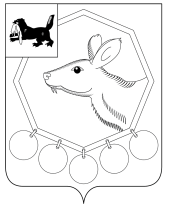 26.10.2018№ 32/4РОССИЙСКАЯ ФЕДЕРАЦИЯИРКУТСКОЙ ОБЛАСТИМУНИЦИПАЛЬНОЕ ОБРАЗОВАНИЕ«БАЯНДАЕВСКИЙ РАЙОН»ДУМАРЕШЕНИЕО СОСТОЯНИИ ЗАКОННОСТИ И ПРАВОПОРЯДКА НА ТЕРРИТОРИИ БАЯНДАЕВСКОГО РАЙОНА                                         В 1 ПОЛУГОДИИ  2018 ГОДАЗаслушав отчет главного специалиста  юридического отдела  Администрации МО «Баяндаевский район» Мамаева Ф.Г. о состоянии законности и правопорядка на территории Баяндаевского района в 1 полугодии 2018 года, в целях обеспечения верховенства закона, единства и укрепления законности, защиты прав и свобод человека и гражданина, а также охраняемых законом интересов общества, руководствуясь Федеральным Законом Российской Федерации от 14.05.1992 N 2202-1 «О Прокуратуре Российской Федерации», руководствуясь ст.ст. 27, 47 Устава муниципального образования «Баяндаевский район»,ДУМА РЕШИЛА:	1. Принять к сведению информацию главного специалиста юридического отдела Мамаева Федора Германовича по отчёту о состоянии законности и правопорядка на территории Баяндаевского района в 1 полугодии 2018 года.         2. Направить настоящее решение думы  в прокуратуру Баяндаевского района Иркутской области.3. Настоящее решение вступает в силу со дня его официального опубликования в районной газете «Заря» и на официальном сайте МО «Баяндаевский район» в информационно - телекоммуникационной сети «Интернет».Председатель Думы муниципального образования «Баяндаевский район»Здышов В.И.                                                                  Приложение                                к решению Думы МО «Баяндаевский район»		                        от «26» октября 2018 г.                             №32/4ОТЧЕТ О СОСТОЯНИИ ЗАКОННОСТИ И ПРАВОПОРЯДКА НА ТЕРРИТОРИИ БАЯНДАЕВСКОГО РАЙОНА В 1 ПОЛУГОДИИ  2018 ГОДАВо исполнение требований статьи 4 Федерального закона «О прокуратуре Российской Федерации» прокуратурой района проанализировано состояние законности и правопорядка на территории Баяндаевского  района в 1 полугодии 2018 года.Определяющие направления в деятельности прокуратуры района планировались с учётом анализа социально-экономической и криминогенной  обстановки на территории района.  Принятыми прокуратурой района мерами обеспечено существенное увеличение поступления в прокуратуру района проектов нормативно-правовых актов, в связи с чем снизилось количество принесенных протестов, издание органами местного самоуправления незаконных муниципальных правовых актов. С учётом специфики нашего района, одним из важных направлений надзора, в 1 полугодии 2018 года являлся надзор за исполнением законодательства о муниципальной собственности. В ходе проверки органов местного самоуправления выявлены нарушения, выразившиеся в непринятии нормативных правовых актов в указанной сфере, несоответствии реестра объектов муниципальной собственности действующему законодательству, факты неэффективного и нерационального использования объектами муниципальной собственности; факты заключения договоров аренды с нарушением закона. К примеру, Баяндаевским районным судом удовлетворены исковые требования прокурора о признании договора аренды нежилого помещения от 09.01.2018г. недействительным, и применении последствий недействительности сделки путем обязания Жемчуговой И.М. возвратить администрации МО "Ользоны" нежилое помещение. Оспариваемый договор был заключен с нарушением требований части 1 статьи 17.1, статьи 15 Федерального закона от 26.07.2006г. №135-ФЗ «О защите конкуренции», минуя процедуру конкурса, аукциона. Кроме того, судом удовлетворено административное исковое заявление прокурора о признании бездействия администрации МО «Ользоны» по оформлению права собственности на данное здание незаконным и обязании оформить право собственности на него. В Арбитражный суд Иркутской области через прокуратуру области направлено заявление о признании договора аренды водонапорной башни от 15.09.2016г. недействительным и применении последствия недействительности сделки путем обязания ИП главы КФХ  Шапхарова Р.И. возвратить администрации МО «Нагалык»  водонапорную башню. Оспариваемый договор был заключен с нарушением требований части 1 статьи 17.1, статьи 15 Федерального закона от 26.07.2006г. №135-ФЗ «О защите конкуренции», минуя процедуру конкурса, аукциона. Кроме того, судом удовлетворено административное исковое заявление прокурора о признании бездействия администрации МО «Нагалык» по оформлению права собственности на данное здание водонапорной башни незаконным и обязании оформить право собственности на него. В Арбитражный суд Иркутской области через прокуратуру области также направлено заявление о признании договора аренды земельного участка от 01.12.2016г. № 3 недействительным и применении последствия недействительности сделки путем обязания главы КФХ Булгатовой В.В. возвратить администрации МО «Нагалык»  земельный участок сельскохозяйственного назначения общей площадью 745 269 кв.м., расположенный по адресу: Иркутская область, Баяндаевский район, урочище «Туршэн». Кроме того, прокуратурой района продолжена работа по направлению в суд заявлений о признании незаконным бездействия органов местного самоуправления, возложении обязанности принять меры по постановке на государственный кадастровый учет, регистрации права муниципальной собственности, включению в реестр муниципального имущества земельных участков, на которых расположены общественные кладбища. Поскольку в соответствии с ч.1 ст.18 Федерального закона №8-ФЗ от 12.01.1996г. «О погребении и похоронном деле» общественные кладбища находятся в ведении органов местного самоуправления, то последние ответственны за соблюдение санитарных и экологических требований, касающихся содержания таких мест захоронения. Вместе с тем, как показали проверки  органами местного самоуправления не принимаются меры по созданию специализированных служб по вопросам похоронного дела, в связи с чем  прокуратурой района в 1 полугодии 2018 года направлены исковые заявления об обязании 4 муниципальных образований исполнить свои полномочия. Кроме того, при проведении проверок исполнения санитарных и экологических требований  при размещении и содержании мест погребения  прокуратурой района выявлены нарушения санитарно-эпидемиологического законодательства, выразившиеся в отсутствии на территории 13 кладбищ, расположенных в муниципальных образованиях «Курумчинский», «Гаханы», «Люры», «Хогот» мусоросборников, не были предусмотрены площадки для них. По выявленным нарушениям по постановлению прокурора главы вышеназванных муниципальных образований привлечены к административной ответственности. Реальное устранение вышеназванных нарушений закона находится на контроле в прокуратуре района. Особое внимание в 1 полугодии 2018 года уделялось осуществлению надзора за исполнением законодательства об оплате труда. Несмотря на то, что фактов задолженности по заработной плате перед работниками органов местного самоуправления, бюджетных учреждений не имелось,  только по результатам рассмотрения представлений прокурора  нормативные правовые акты  в сфере оплаты труда в муниципальных образованиях «Кырма», «Люры», «Хогот», «Покровка» были приведены в соответствие требованиям Федерального закона от 19.06.2000г. N 82-ФЗ (в ред. от 07.03.2018г.) "О минимальном размере оплаты труда", которым минимальный размер оплаты труда с 01.05.2018г. увеличен до 11 163 руб. Большое внимание прокуратурой района уделялось и соблюдению прав граждан на охрану здоровья. В защиту прав на охрану здоровья работников администраций муниципальных образований «Гаханы», «Половинка», «Ользоны» прокуратурой района  в суд направлены заявления об обязании работодателей составить списки муниципальных служащих, подлежащих диспансеризации; утвердить график прохождения диспансеризации; заключить договор об оказании услуг по проведению диспансеризации с медицинским учреждением; направить в медицинское учреждение список муниципальных служащих, подлежащих диспансеризации. Кроме того, при проведении проверки исполнения законодательства об охране жизни и здоровья граждан, установлено, что на территории  ряда школ и детских садов, кладбищ, детских игровых площадок, иных мест массового пребывания населения, не проведена противоклещевая акарицидная обработка их территорий. В адрес директоров школ, заведующих  детских садов  и органов местного самоуправления внесены представления. Во всех школах и детских садах акарицидная обработка проведена, в органах местного самоуправления представления находятся на стадии рассмотрения. Причиной непроведения противоклещевой обработки территорий во всех случаях явилось отсутствие  своевременно предусмотренного в бюджетах органов местного самоуправления финансирования, в связи с чем  при формировании бюджетов на следующий год прошу учесть указанное обстоятельство. Меры, направленные на обеспечение безопасности в местах массового пребывания граждан, находящихся в ведении органов местного самоуправления,  в целях исключения их функционирования  в условиях угрозы жизни и здоровью граждан, также являются недостаточными.  Повсеместно  в домах творчества, сельских клубах по всему району прокуратурой района выявляются нарушения законодательства о пожарной безопасности, о противодействии терроризму. При разработке нормативных правовых актов нельзя допускать уменьшения объёмов запланированного финансирования программ, направленных на повышение пожарной безопасности, антитеррористической защищённости объектов, необходимо обеспечить реальное выделение денежных средств на данные цели. На систематической основе прокуратурой района осуществляется  и надзор за исполнением законодательства в период подготовки и проведения выборов депутатов Законодательного Собрания Иркутской области и муниципальных выборов.Уже на стадии финансирования муниципальных выборов выявлены нарушения в муниципальных образованиях «Тургеневка» и «Покровка»  в которых денежные средства на финансирование выборов депутатов Дум поступили на счет Баяндаевской ТИК в нарушение установленных законом сроков. Прокуратурой района в адрес глав указанных муниципальных образований внесены представления об устранении нарушений избирательного законодательства, по результатам рассмотрения которых   нарушения вышеназванного законодательства устранены, к дисциплинарной ответственности привлечено 1 лицо.  На протяжении длительного времени остаётся нерешённой проблема  отсутствия на избирательных участках технических средств объективного контроля (арочные либо ручные металлоискатели, а в ряде случаев системы видеонаблюдения). Вместе с тем,  и на уровне администрации района, и в сельских поселениях приняты муниципальные целевые программы  о противодействии терроризму, в которых мероприятия по приобретению вышеназванных средств не включены. В связи с тем, что выборы практически во всех муниципальных образованиях пройдут уже 9 сентября 2018 года, решение данной проблемы требуется незамедлительно.   По-прежнему одним из приоритетных направлений в деятельности прокуратуры района является осуществление надзора за исполнением законов о несовершеннолетних и молодежи.В образовательных учреждениях района продолжают иметь место нарушения законодательства о пожарной безопасности,  о противодействии терроризму. Зачастую причиной наличия нарушений является не только отсутствие финансирования, но и халатное отношение к своим должностным обязанностям руководителей самих  учреждений. Так, в ходе проверок прокуратурой района выявлен факт опубликования на сайте МБОУ Нагалыкская СОШ паспорта безопасности (антитеррористической защищённости). По данному факту прокуратурой района в адрес директора школы внесено представление, по результатам рассмотрения которого нарушение устранено, 1 лицо привлечено к дисциплинарной ответственности. В МБОУ Загатуйская СОШ, Баяндаевская СОШ, Гаханская СОШ, Люрская СОШ, Кырменская ООШ, Васильевская СОШ, Тургеневская СОШ приказы о создании комиссии по обследованию и категорированию объекта (территории) изданы по истечении 3 месяцев со дня утверждения требований; в МБОУ Гаханская СОШ система видеонаблюдения на момент проверки  находилась в неисправном состоянии; в МБОУ Загатуйская СОШ, Хоготовская СОШ, Кырменская ООШ  в системе видеонаблюдения не работала 1 камера; системами экстренного оповещения работников, обучающихся и иных лиц, находящихся на объекте (территории), о потенциальной угрозе возникновения или возникновении чрезвычайной ситуации образовательные организации не оборудованы; планы эвакуации работников, обучающихся и иных лиц, находящихся на объекте (территории), в случае получения информации об угрозе совершения или о совершении террористического акта, не разработаны; в МБОУ Хоготовская СОШ, Кырменская ООШ, Васильевская СОШ, Нагалыкская СОШ, Кокоринская ООШ не размещены наглядные пособия, содержащие информацию о порядке действий работников, обучающихся и иных лиц, находящихся на объекте (территории), при обнаружении подозрительных лиц или предметов на объектах (территориях), поступлении информации об угрозе совершения или о совершении террористических актов на объектах (территориях), во всех образовательных учреждениях не размещены схемы эвакуации при возникновении чрезвычайных ситуаций, номера телефонов аварийно-спасательных служб, правоохранительных органов и органов безопасности, размещены на всех объектах; в МБОУ Хоготовская СОШ, Кырменская ООШ, Васильевская СОШ, Гаханская СОШ, Люрская СОШ не проводятся учения и тренировки по реализации планов обеспечения антитеррористической защищённости объектов (территорий). В МБОУ Половинская СОШ, Хоготовская СОШ, Васильевская СОШ, Тургеневская СОШ не была проведена квартальная проверка работоспособности  автоматической пожарной сигнализации, директоры МБОУ Хоготовская СОШ, МБОУ Васильевская СОШ, Кокоринская СОШ,  ответственные за пожарную безопасность, не прошли обучение пожарно-технического минимума, в МБОУ Половинская, Гаханская  СОШ у  порошковых огнетушителей величина утечки вытесняющего газа превышала допустимое значение, в МБОУ Гаханская СОШ в кабинете истории электропроводка эксплуатировалась с видимыми нарушениями изоляции, в помещении кухни светильник эксплуатировался без плафона, в МБОУ Загатуйская СОШ, Хатар-Хадайская СОШ, МБОУ Люрская СОШ, Ользоновская СОШ  порошковые огнетушители не были перезаряжены, в МБОУ Тургеневская СОШ не производилась очистка вентиляционных систем. По выявленным нарушениям в адрес руководителей внесено 15 представлений, по результатам рассмотрения которых,  к дисциплинарной ответственности привлечено 11 лиц. В настоящее время руководителями указанных учреждений приняты меры к устранению выявленных нарушений.Устранение выявленных в ходе проверки нарушений в полном объёме находится на постоянном контроле прокуратуры района. Вместе с тем, устранение выявленных нарушений в полном объёме требует значительных бюджетных вложений, в связи с чем,  прошу взять на личный контроль оборудование образовательных учреждений  соответствующими системами экстренного оповещения работников, обучающихся и иных лиц, находящихся на объекте (территории), о потенциальной угрозе возникновения или возникновении чрезвычайной ситуации, в том числе и металлоискателями. Серьёзную озабоченность уже второй год вызывает ситуация, связанная  с запретом  эксплуатации зданий МБОУ Баяндаевской СОШ, со строительством нового здания. При заключении обоих контрактов на строительство школы администрацией района грубо нарушались требования закона о контрактной системе в сфере закупок товаров, работ, оказания услуг для государственных и муниципальных нужд. По этой причине,  в настоящее время в производстве Арбитражного суда Иркутской области находится гражданское дело по иску прокурора области о признании муниципального контракта №4/18 на осуществление работ по строительству объекта «Школа среднего (полного) общего образования на 725 мест по адресу: с.Баяндай, ул. Некунде, 108а, Баяндаевского района Иркутской области» от 10 мая 2018 года, заключенный между администрацией муниципального образования «Баяндаевский район» и обществом с ограниченной ответственностью «СибСтальСтрой» недействительным.Анализируя состояние преступности на территории Баяндаевского района, необходимо отметить, что в 1 полугодии 2018 года общее количество зарегистрированных преступлений в ОП № 1 ( дислокация с.Баяндай ) МО МВД России «Эхирит-Булагатский» возросло на 28 преступлений, с 93 до 121, при этом процент раскрываемости расследованных преступлений также увеличился, с 74,4  % до 82,9 %. Основной массив зарегистрированных преступлений составляют преступления небольшой тяжести – 61 преступление ( аналогичный показатель прошлого года – 48 ), что является половиной из числа всех зарегистрированных преступлений. Их раскрываемость составляет 98,3 % ( АППГ – 87,8 % ).  Увеличившееся на 33 % количество выявленных преступлений «превентивной» направленности привело к сокращению числа тяжких и особо тяжких преступлений с 21 до 16. Количество преступлений средней тяжести увеличилось на 20 преступлений и составило 44 ( АППГ – 24 ). Практически на уровне прошлого года осталось количество преступлений, совершённых несовершеннолетними – 5 против 4. В 1 полугодии 2018 года на территории района было совершено 1 умышленное убийство ( АППГ – 3 ), 3 преступления, связанных с умышленным причинением тяжкого вреда здоровью человека ( АППГ – 2 ).  Не зарегистрировано ни одного изнасилования ( АППГ – 0 ), грабежа ( АППГ – 1 ), разбоя ( АППГ – 0 ), хулиганства ( АППГ – 0 ), угона ( АППГ - 0 ), умышленного поджога ( АППГ – 0 ), дорожно-транспортных происшествий ( АППГ – 3 ).На 40% возросло количество совершённых краж с 30 до 42, из них квартирных с 9 до 10, в том числе с незаконным проникновением в жилище с 6 до 7. Не зарегистрировано краж транспортных средств ( АППГ – 0 ). На уровне прошлого года осталось число совершённых мошенничеств по 3. Продолжает увеличиваться число выявленных преступлений, предусмотренных ст.264.1. УК РФ, с 8 до 13, а также совершённых незаконных рубок лесных насаждений с 7 до 13. Следует отметить, что все 13 преступлений, предусмотренных ст.260 УК РФ, были выявлены сотрудниками отделения полиции в ходе рейдовых мероприятий. Более чем в 2 раза выросло количество выявленных преступлений экономической направленности, с 2 до 5, одно из которых относится также к категории коррупционных ( АППГ – 2 ). Практически на уровне прошлого года было зарегистрировано преступлений, совершённых в общественных местах – 20 против 19, однако на улицах было совершено 16 преступлений, против 13 в прошлом году. Связано это с увеличением числа выявленных преступлений, предусмотренных ст.264.1. УК РФ. В 2 раза увеличилось число преступлений, совершённых лицами ранее судимыми, с 8 в 1 полугодии 2017 года до 16 в этом году. Здесь имеет место быть недоработка со стороны участковых уполномоченных полиции по контролю за поведением лиц, состоящих на профилактическом учете, а также условно осужденных. На 28 % возросло количество  преступлений, совершённых в состоянии алкогольного опьянения, с 25 в 1 полугодии 2017 года до 32 в этом году. Всего в 1 полугодии 2018 года к уголовной ответственности было привлечено 87 лиц ( аналогичный показатель прошлого года – 59 ), из которых несовершеннолетних 6 человек ( АППГ -  3 ).Исходя из социально-криминалогической характеристики лиц, совершивших преступления следует, что по-прежнему, абсолютное большинство преступлений совершили безработные граждане, в связи с чем, основным направлением деятельности глав муниципальных образований района должно продолжаться оставаться проведение реальных мероприятий, связанных с улучшением социально-экономической обстановки на территории муниципального образования, созданием новых рабочих мест, повышением уровня доходов граждан, защите социальных прав граждан.  Существенную помощь муниципальные образования могут оказать в профилактике преступлений в сфере незаконного оборота наркотических средств ( марихуаны ) путём своевременного уничтожения дикорастущей конопли, хищений крупнорогатого скота путем организации пастьбы скота населения. В 1 полугодии 2018 года главами МО не было составлено ни одного административного протокола по фактам так называемого «самовольного выпаса» животных. Помимо того, по-прежнему вызывает тревогу увеличившееся количество краж чужого имущества, поскольку существенная часть данной категории преступлений совершается при небрежном хранении своего имущества потерпевшими, в связи с чем, главам муниципальных образований необходимо проводить разъяснительную работу среди населения о бережном отношении к своему имуществу.Преступления против личности совершаются в большей своей части на бытовой почве, в результате совместного распития спиртных напитков лицами, состоящими в близких отношениях с потерпевшими. В связи с чем, важное значение по решению указанной проблемы имеет общественность и прежде всего, органы местного самоуправления по своевременному прогнозированию ситуаций, которые могут привести к совершению преступных посягательств. Взаимодействие органов местного самоуправления с отделением полиции в целях осуществления профилактического контроля за лицами, привлекавшимися к уголовной ответственности, семейными дебоширами, злоупотребляющими спиртным, лицами, страдающими психическими расстройствами, необходимо осуществлять на регулярной основе. Приведенные в настоящей информации данные о состоянии законности на территории района направляются для сведения и принятия конкретных и действенных мер в соответствии с предоставленными полномочиями, направленных на социально-экономическое развитие всех муниципальных образований, а также для рассмотрения представительным органом с участием глав муниципальных образований поселений,  прокурора района. 